Vyplniť na známku!!! (15.4.) 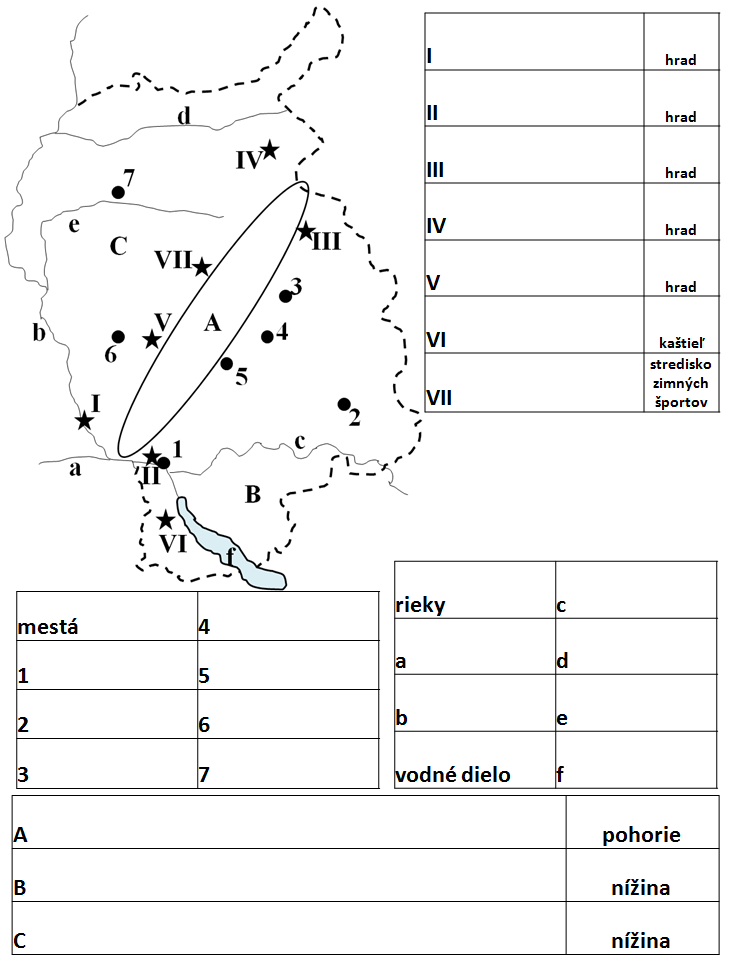 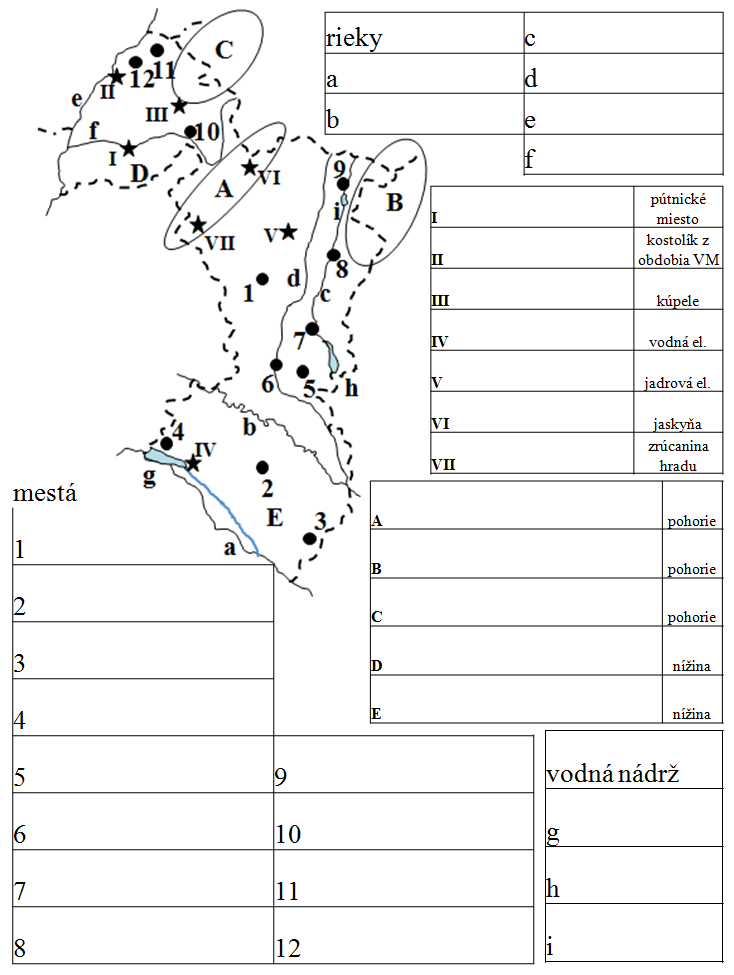 